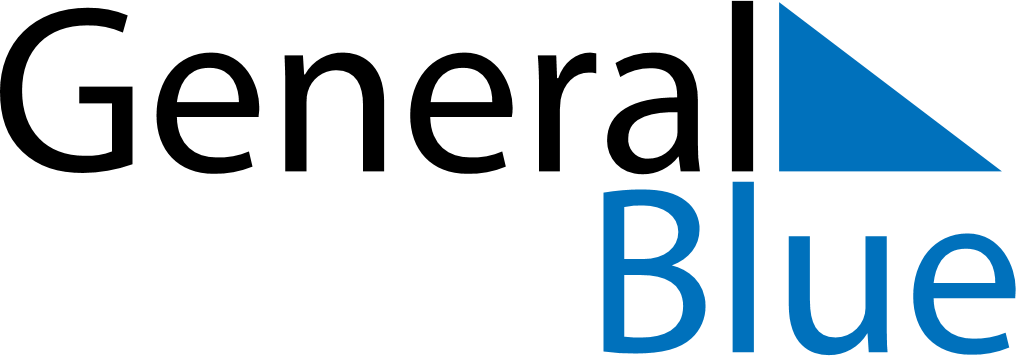 May 2022May 2022May 2022May 2022May 2022May 2022BoliviaBoliviaBoliviaBoliviaBoliviaBoliviaSundayMondayTuesdayWednesdayThursdayFridaySaturday12345678910111213141516171819202122232425262728Ascension Day293031NOTES